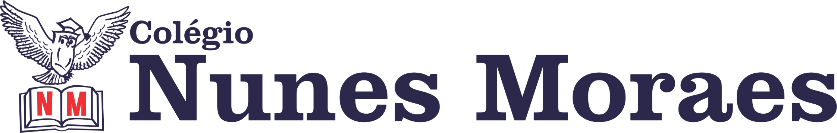 “TUDO QUE OFERECEMOS AOS OUTROS, A VIDA NOS DEVOLVE! PORTANTO DISTRIBUA: ALEGRIA, GENTILEZA, PAZ, RESPEITO E AMOR... E CONSTRUA SEU AMANHÃ NOS ATOS DE HOJE!”FELIZ SEGUNDA-FEIRA!1ª aula: 7:20h às 8:15h – MATEMÁTICA – PROFESSOR: RICARDO BENTO 1° passo: Acessar o link: https://youtu.be/NLBqEtO1cLU 2° passo: Responder as questões 1,2,3,4 da página 16 e questões 1 e 2 da página 17.3° passo: Enviar as atividades para a Margarete. 4° passo: Correção das atividades.Durante a resolução dessas questões a professor Ricardo vai tirar dúvidas no WhatsApp (9.9200-2512)Faça foto das atividades que você realizou e envie para coordenação Margarete (9.9198-6443)Essa atividade será pontuada para nota.2ª aula: 8:15h às 9:10h – ARTE – PROFESSORA: ROSEANA SOUSA Link da aula: https://youtu.be/YGKnGgpb4BU 1º passo: Abra seu livro na abertura do capítulo 14 – página 140, para realizarmos a revisão do do capítulo.2º passo: Clique no link e assista à videoaula. Faça passo a passo, tudo o que eu pedir na videoaula. Para isso, você pode pausar o vídeo sempre que precisar.3º passo: Acompanhe a revisão dos principais tópicos estudados.  Siga os comandos da professora durante o estudo dirigido. Procure grifar as informações principais. 4º passo: Durante a explanação do conteúdo, acompanhe a orientação da professora, para fazer a atividade proposta.ATIVIDADE: Consulte as páginas 142 e 143 e retire do texto 6 características a respeito das danças circulares.Envie a foto da atividade para a coordenação.Durante a resolução dessas questões a professora Roseana vai tirar dúvidas no WhatsApp (9. 9247-4950)Faça foto das atividades que você realizou e envie para coordenação Margarete (9.9198-6443)Essa atividade será pontuada para nota.Intervalo: 9:10h às 9:45h3ª aula: 9:45h às 10:40h – MATEMÁTICA – PROFESSOR:RICARDO BENTO1° passo: Leitura da página 20.2° passo: Acessar o link: https://youtu.be/Pk0_U-mAS6U 3° passo: Responderas questões 1,2,3 (agora é com você) e questões 1,2 e 3 ( explore seus conhecimentos). Ambas da página 21.4° passo: Enviar para Margarete. 5° passo: Correção da atividade.Durante a resolução dessas questões a professor Ricardo vai tirar dúvidas no WhatsApp (9.9200-1225)Faça foto das atividades que você realizou e envie para coordenação Margarete (9.9198-6443)Essa atividade será pontuada para nota.4ª aula: 10:40h às 11:35h – GEOGRAFIA – PROFESSOR: ALISON ALMEIDA  1º passo: Faça a leitura das páginas 05 a 06 (SAS 4), grifando o que for mais importante.2º passo: Assista a vídeo-aula disponibilizada pelo professor no grupo da turma3º passo: Faça a atividade: (SAS 4) Pág.: 05 Quest. 01, 02, 03 e 044º passo: Faça a correção- A correção será disponibilizada no grupo da turma.Durante a resolução dessas questões o professor Alison vai tirar dúvidas no WhatsApp (9.9107-4898)Faça foto das atividades que você realizou e envie para coordenação Margarete (9.9198-6443)Essa atividade será pontuada para nota.PARABÉNS POR SUA DEDICAÇÃO!